Рабочая программаЭкологического  кружка  «Экотоша»для детей старшего дошкольного возрастана 2014 – 2015 учебный год                                                                                                                                         Руководитель:                                                                                                                                                      Н.Е.Анисимова    Задачи и цели экологического воспитания:-- Систематизация и обобщение представлений о типичных явлениях в неживой природе, установление связей между температурой воздуха и агрегатным  состоянием воды;-- Обобщение представлений об условиях проживания и развития растений и животных с разными климатическими условиями;-- Расширение представлений о приспособленности человека к жизни в наземных условиях;                                                                         -- Расширение представлений об экосистеме леса, биологических цепей;-- Расширение представлений об использовании человеком факторов природной среды; солнца, земли, воздуха, воды, растений, животных – для удовлетворения своих потребностей, укрепления и охраны здоровья;-- Развивать любознательность;-- Расширять кругозор;-- Прививать любовь и заботу о природе;-- Воспитывать бережное отношение к природе;-- Обогащать  и развивать словарь детей;-- Способствовать воспитанию интереса к изучению родной природы.	Пояснительная записка.    В конце 20 века на одно из первых по значимости мест выдвинулась проблема усиления экологической грамотности каждого жителя планеты Земля. Раньше, когда каждый человек находился в постоянном непосредственном контакте с природой, экологические законы усваивались людьми в их обыденной жизни.    Во второй половине 20 века, когда особенно резко усилились процессы урбанизации, основная масса людей сосредоточилась в городах и потеряла связь с природой. В итоге изменилось их поведение: они стали брать от природы все, что им казалось необходимым, ничего не давая взамен.   Все это диктует необходимость усиление внимания к природе в дошкольном учреждении. Она должна стать для каждого человека родной, знакомой и понятной. В условиях урбанизации единственным выходом из создавшегося положения является организация соответствующей развивающей среды, в которой находился человек с самого раннего детства. В этой среде он должен не только жить, но наблюдать за явлениями и событиями, происходящими в ней, задавать природе вопросы и получать на них ответы.   В программе экологического образования дошкольников основной упор должен быть сделан на основе наблюдения, эксперимента и продуктивную деятельность детей в природе.    Экологическое воспитание дошкольников основывается на систематических наблюдениях за объектами и явлениями природы и их фиксации. Оно включает игровую, изобразительную деятельность, моделирование и др.                                                  ФОРМА  РАБОТЫТЕМА  ЗАНЯТИЙ                                                                                                                                ЦЕЛИ,   ПОВСЕДНЕВНАЯ ЖИЗНЬ Сентябрь                    1неделя                      Экскурсия по экологической тропинке детского сада.Старичок – Лесовичок (хозяин тропы) приглашает к себе в гости«В гости к лекарственным растениям» (мята, мелиса, крапива,  мать-и- мачеха, ромашка аптечная,  подорожник, валериана, девясил, календула).	 Рассматривание строения листа мяты через лупу.Способствовать формированию представления у детей о лекарственных растениях и их целебных свойствах; развивать умение работать с планом экологической тропинки; формировать умения правильно ухаживать за растениями, выбирать способы ухода за ними; воспитывать заботливое и бережное отношение ко всему живому.                  Уход за растениями зимнего сада – познакомить с названиями растений; выделить из ряда комнатных растений лекарственные и ядовитые.2 неделя	Экскурсия по экологической тропинке д. сада.«Деревья и кустарники»           Серия опытов: «Растения – живые существа»	                           Материалы: план экологической тропы, лупы, сосуд с водой, подарки, изготовленные детьми, дождемеры, лист белой бумаги. Формировать представления у детей о деревьях и кустарниках, различать их по внешнему сходству, знать названия, строение; способствовать применению детьми знаний о влиянии различных условий (влаги, освещения, температуры…) на состояние растений. Развивать наблюдательность, любознательность, умение работать с лупами, дождемерами, условными мерками для определения высоты, толщины деревьев; воспитывать интерес к деревьям и кустарникам, как к живым существам, желание узнать, как они себя чувствуют и помогают соответствующим образом.                                                                     Заучивание стихов о деревьях. Рассматривание иллюстраций. Чтение познавательной и энциклопедической литературы. Серия наблюдений за деревьями и кустарниками в разное время года, в разную погоду. Сбор семян и плодов для гербария.3 неделя.Труд«Трудовая деятельность в уголке природы»	 (Комнатные растения)Познакомить детей с приемами ухода за растениями и животными, показать как поливать, рыхлить землю, менять в аквариуме воду, убирать в клетках и кормить птиц и т.д.  Познакомить с названиями комнатных растений.                           Игры: «Магазин цветов», «Узнай по описанию». Поделки из природного материала, зарисовки. 	        4неделя                        Экскурсия по экологической тропинке д. сада«Садовые цветы»	 Познакомить с названиями садовых цветов, их разнообразием (ирисы, ромашки, васильки, лилии, петунья, бархатцы, цинния, сентябринки и т.д.).  Формировать представления детей о том, как выращивают садовые цветы, в чем отличие их от комнатных, биологические особенности.        Игры: «Узнай и назови цветок», «Узнай по описанию», домино: «Цветы». Наблюдения, зарисовки, заучивание стихов о цветах.Октябрь 	 1неделя«Планета Земля».Формировать представление у детей о Вселенной, о множестве планет, их названий, о влиянии Солнца на нашу Землю. Учить работать с картой, глобусом. Расширять знания о многообразии природного мира на планете.                                Просмотр слайдов на тему: «Космос», «Планета Земля». Рассматривание карты, глобуса. Посещение планетария. Наблюдение за небом. 	 2неделя                                   Беседа«Лес – наш общий дом»Оформление листовок на тему: «Будьте осторожны – в лесу ядовитые грибы». Оформление выставки.Дать детям представление о лесе как экосистеме, показать взаимозависимость живых организмов в природе. (живые цепочки). Учить детей любить и беречь природу.  Познакомить с Красной книгой. Беседы, чтение рассказов о животных. Наблюдение за насекомыми. Просмотр фильма: «Дикие животные наших лесов». Чтение и заучивание стихов о природе, о лесе местных авторов.. Совместное рисование с детьми запрещающих знаков «Правила поведения в природе». 3неделя                                 Экскурсия по экологической тропе.«Осенние явления в природе»(опыты с почвой, водой)Дать детям представления об осенних явлениях в природе (похолодание, отмирание наземных частей растений, уменьшение светового дня, холодные затяжные осадки, пожелтение и опадание листьев, наличие плодов и семян, особенности поведения птиц). Способствовать развитию интереса к живой природе.                    Наблюдение за изменениями в природе, за лужами, отлетом птиц. Знакомство с пословицами и поговорками о явлениях природы, загадки. Зарисовки, ведение дневника наблюдений. Сбор листьев, семян для гербария, поделок. Опыты с водой (замерзание лужи).                                   4неделя	       занятие«Дары осени»Дать детям представление об осени как о времени года, когда созревают овощи, фрукты, грибы , ягоды, семена. Рассказать о способах распространения семян. Развивать умственную и речевую активность, предлагая описать дары, плоды осени.                                                            Игровое упражнение: «Дорисуй картинку». Игра «Приготовь овощной суп (салат) из овощей, которые растут на нашем огороде».   Игры: «Угадай на вкус», «Чудесный мешочек», «Отгадай загадку». Сбор урожая на огороде.                    ноябрь                                   1неделя                                     занятие«Живая – неживая природа»Дать представление о живой и неживой природе. Познакомить с условиями, необходимыми для жизни растений и животных – живые существа не могут жить без света, воды и воздуха. Дать конкретные представления о свойствах растений и животных, приспособлении их к окружающей среде. Способствовать воспитанию интереса к явлениям неживой природы. Игра «Живая – неживая природа». Опыты: определения воздуха в окружающей действительности: «Дышат ли растения?», «Есть ли воздух в воде?»2неделя                                   Беседа«Подготовка диких животных к зиме»Дать детям представление о том, как готовятся дикие животные к зиме, о причинах изменений осенью (линяет шерсть, готовят запасы, утепляют жилье и т.д.). Закрепить знания о признаках живой и неживой природы.                                     Игры: «Посади дерево», «Где спрятался заяц?», «Живая – неживая?», «Кто где живет?» . Чтение рассказа Г. Скребицкого «Звери наряжаются в зимние шубы». Загадки о животных . Опыт: «Светомаскировка»3неделяэкскурсия«Наблюдение за птицами»Закрепить знания детей о перелетных и зимующих птицах, знакомить с их разнообразием, названиями, характерными особенностями :чем питаются, как размножаются. Отметить в дневнике наблюдений, какие птицы прилетали к нам на участок.  Слушание «Голоса птиц». Заготовка корма для птиц на зиму. Изготовление кормушек. Рассматривание энциклопедии.4неделя                                    трудТрудовая деятельность в уголке природы. Формировать умение правильно ухаживать за животными и растениями в живом уголке. Расширять знания детей о том, чем питается водоплавающая черепаха, птицы. Закрепить названия комнатных растений, учить правильно рыхлить землю, протирать крупные листья, показать, как и чем «подкармливают» растения, чтобы они хорошо росли.                                         Пересадка некоторых растений. Рассматривание структуры почвы. Опыт: рассматривание листа бегонии через микроскоп - растения дышат через маленькие дырочки – поры. Опыт: сможет ли растение жить без воды: поставить один отросток в пустой стакан, другой в подкрашенную воду. Вывод: растения дышат, питаются, размножаются Познакомить с некоторыми способами размножения растений.Декабрь                                   1неделя«Экологическая викторина»Выявить имеющие знания у детей о природе и животных. Воспитывать интерес, бережное отношение .2неделя                                 Экскурсия по экологической тропе                            «Наблюдение за растениями на участке».Экологическая акция «Кормушка»Сформировать представление детей о зиме, как о времени года. Дать представление о том, что происходит с деревьями и кустарниками  зимой. Учить различать и называть хвойные деревья и лиственные. Научить подмечать характерные признаки зимних явлений в неживой и живой природе, сравнивать зиму с другими временами года. Опыты со снегом. Игры: «С чьей ветки детки?» (с плодами и семенами деревьев и кустарников), «За каким деревом спрятался заяц?». Закрепить названия деревьев.  Игровое упражнение «С кем дружит ель?», «Какие бывают растения».                   Работа с дневником наблюдений.   Посадка лука, наблюдение за его ростом.3неделя                                 Занятие«Как животные нашего края живут в лесу»Учить детей определять и понимать, как животные приспосабливаются к природе в разное время года, чем питаются, где обитают.  Создать представление о том, что лес – среда обитания растений и животных. Сформировать представление о пищевой зависимости обитателей леса; учить выстраивать «пищевые цепочки» в лесу; воспитывать гуманное, экологически целесообразное отношение к природе.4неделя                                 Беседа«Через добрые дела можно стать юным экологом»               Экологическая акция «Ель»Познакомить детей с понятием «Юный эколог» на литературных примерах. Учить понимать добрые и плохие поступки по отношению к природе. Познакомить с исчезающими растениями нашего края. Рассматривание иллюстраций из Красной книги.  Игровая ситуация: «Что будет, если в лесу не останется ни одной ели?» - конкурс рисунков.Январь                                     3неделя                                    Занятие«В гости к белым и бурым медведям»Дать детям представление об образе жизни бурых и белых медведей, их приспособлении к природным условиям. Сравнить их по внешнему виду, месту обитания, образу жизни .                      Чтение стихов Джафара Чуяко «Опять проспал». Изготовление коллажей.Наблюдение за погодой. Работа с дневниками наблюдений.4неделя                               Беседа«Путешествие капельки»«Что такое гололед?»Дать детям представление о гололеде как явлении природы, что появляется он благодаря резким перепадам температуры. Объяснить связь между температурой воздуха и агрегатным состоянием воды. Формировать представления о круговороте воды в природе; развивать умение самостоятельно устанавливать причинно – следственные связи; воспитывать бережное отношение к воде.                                             Опыты: «Круговорот воды в природе», «Вода способна испаряться».  Инсценировка «Ходит капелька по кругу». Чтение худ. произведений о воде.Февраль                                   1неделя                                   Занятие«В гости в подледное царство»Формировать представление детей о жизни обитателей водоема в летний и зимний периоды года. Познакомить с названиями рыб наших озер и рек: окунь, карась, чебак, щука, муксун, нельма, стерлядка и т.д. Дать понятия о способах размножения и питания.                                          Сравнение рыб пресноводных водоемов, с рыбами морей и океанов, а так же декоративными аквариумными рыбками.                                        Уход за аквариумными рыбками: кормление, смена воды, наблюдение за их поведением. Рассматривание энциклопедии «Все о рыбах»2неделя                                 Занятие«Жизнь птиц зимой»Уточнить представления детей о жизни зимующих птиц, сформировать желание помогать им; показать взаимозависимость живой и неживой природы; развивать мышление, воспитывать доброе отношение к природе.             Наблюдение за поведением птиц, подкормка.     Игра с мячом «Кто чем угостил?». Зарисовки в дневнике наблюдений – какие птицы прилетали к кормушке.3неделя                              ЭкскурсияЭкологическая тропинка«Зимние явления в неживой природе»Предложить детям полюбоваться красотой зимнего пейзажа, деревьями, покрытыми инеем, сверкающим на солнце снегом. Чтение стихов о зиме, снеге. Выяснить, что же происходит сейчас с деревьями, обратить внимание на то, что веточки очень хрупкие, легко ломаются. Воспитывать поэтическое восприятие природы, бережное отношение к ней.  Закрепить название деревьев, умение узнавать и называть их по отличительным признакам .                                 Зарисовки в дневнике наблюдений.                               4неделя                                  Занятие«Человек – часть природы»Сформировать у детей представление о неразрывной связи человека с природой (человек и природа – единое целое); отмечать схожесть и отличие человека от животного.Март                                         1неделя                                    Прогулка«Солнце – источник тепла и света»Дать детям представление о том, что Солнце является источником света и тепла – самая близкая к Земле раскаленная звезда; развивать умение мыслить, рассуждать, доказывать; воспитывать бережное отношение к природе.    Опыты: 1.положить один камешек на солнце, а другой в тень – на солнце предметы нагреваются быстрее; 2.налить в два блюдца воду – где быстрее испарится вода;2неделя                             Занятие«Почему земля кормит?»Познакомить детей с компонентами, которые входят в состав почвы посредством опытно – исследовательской работы; воспитывать познавательный интерес, развивать навыки исследовательской деятельности. Посев семян цветов на рассаду. Дальнейшее наблюдение и уход за ней.3неделя                                  Занятие«Воздушный океан»Опыты: 1. «Воздух – невидимка»,2. «воздух имеет вес»,3. «Воздух можно услышать»,4. «Сила ветра»Уточнить и расширить знания детей о воздухе, его составе; рассказать об основных причинах загрязнения воздуха, мероприятиях по защите его от загрязнения; формировать интерес к экспериментальной работе, моделированию; познакомить с природным явлением «ветер», причинами его возникновения, влиянием на жизнь живых организмов и человека. Развивать логическое мышление, интерес к природным явлениям; воспитывать заботливое отношение к своему здоровью и здоровью окружающих.        Беседа о том, как влияет сила ветра на жизнь человека и живых организмов.  Загадки, чтение худож. литературы.4. неделя                          занятие«Корабль пустыни»Дать детям представление о пустыне (особенности климата, растительного и животного мира), расширять знания о том, как животные и растения приспосабливаются к данным климатическим условиям; познакомить с названиями экзотических растений и животных. Развивать фантазию, воображение, активизировать мыслительную деятельность; создать условия для свободного выражения мыслей, воспитывать экологическую культуру. Изготовление коллажа совместно с детьми. Рассматривание энциклопедии.Апрель                                     1неделя                                  Прогулка«Прогулка по экологической тропинке»Экологическая акция «Скворечник»Наблюдение за изменениями в природе: за деревьями, снегом, проталинами, послушать, как поют птицы. Повесить с детьми скворечники для птиц. Воспитывать любовь к природе, заботливое отношение ко всему живому.                                     Опыты: «Где быстрее распустятся листочки на ветках?», «Где быстрее тают сосульки? (на солнечной и  теневой стороне поставить по ведру – где больше набралось воды). Работа в дневнике наблюдений.2неделя                              КВН «Времена года»Обобщить и систематизировать представление о временах года по основным, существенным признакам: продолжительность дня и ночи, температурные условия, явления природы. Учить использовать полученные знания в играх, рисовании. Формировать умение обобщать по существенным признакам. Поддерживать интерес к явлениям живой природы. Воспитывать умение внимательно слушать воспитателя и сверстников, чувство ответственности перед своей командой.3неделя                                Занятие«Лес весной. Весенние первоцветы»Вызвать у детей интерес к окружающему миру, формировать реалистическое представление об окружающей нас природе, желание стать другом природы, беречь и охранять ее. Расширять представления и знания детей о весенних лесных первоцветах, об их значении в нашей жизни, закрепить названия ягод и грибов, которые растут в наших лесах.4неделя                                занятие« Зона саванны»Дать представление о климатических условиях, растениях и животных саванны. Вызвать интерес к природе различных климатических зон. Упражнения на развитие воображения. «Что изменилось в жизни водоемов с приходом весны».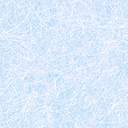 